AMAÇ ve KAPSAMBu talimatın amacı: Bayburt Üniversitesi Sosyal Bilimler Meslek Yüksekokulu personelinin işe başlama, ayrılış, özlük, izin, terfi ile ilgili konularda yapılacak işlemleri ve bu işlemlerin yerine getirilmesinde uyulacak usul veesasları belirmektir. Bu talimat Yüksekokul da çalışan her kademedeki çalışanları kapsar.SORUMLULUKLARBu talimatın uygulamasında;İşe başlama, işten ayrılış, izin ile ilgili başvuru formunun doldurulmasından, personel işleri birimi görevli personeline teslim edilmesinden bu konuda talebi olan ilgili personel,İşe başlama, işten ayrılış, izin ile ilgili başvuru formunun Müdür/Yüksekokul Sekreterineimzalatılmasından, bir örneğinin PDB’na gönderilmesinden, talepte bulunan personelin özlük dosyasına konmasından, bir örneğinin ilgili personele verilmesinden personel işleri birimi görevli personeli,İşe başlama, işten ayrılış, izin ile ilgili başvuru formunun ve bu konularda yapılacak yazışmalarınparaflanmasından, sürecin kontrolünden, personelin göreve başlama, görevden ayrılma, özlük işlerinin yapılmasının takibi ve kontrolünden Yüksekokul Sekreteri,İşe başlama, işten ayrılış, izin ile ilgili başvuru formunun ve bu konularda yapılacak tüm yazışmaların onaylanmasından, bu konudaki tüm sürecin izlenerek gerektiğinde önlem alınmasından, etkili yürütülmesinin sağlamasından Müdür, sorumludur.TANIMLAR ve KISALTMALARSBMYO: Aydıntepe Meslek Yüksekokulu SGDB: Strateji Geliştirme Daire Başkanlığı PDB: Personel Daire BaşkanlığıPİG: Personel İşleri GörevlisiEBYS: Elektronik Belge Yönetim SistemiSGK: Sosyal Güvenlik Kurumu DMK: Devlet Memurları Kanunu KBS: Kesenek Bilgi SistemiKPSS: Kamu Personeli Seçme SınavıMY: Muhasebe YetkilisiTP: Tahakkuk Personeli, MutemetGÜVENLİK ÖNLEMLERİGizlilik gerektiren evraklarda Birimden gönderilen ve/veya Birime gelen evrakların kapalı zarf ile gönderilmesi.EKİPMANLARBilgisayar, yazıcı ve EBYS, KBS gibi sistemlerMATERYALKullanılan materyaller; CD, Dosya Kâğıt vb. kırtasiye malzemeleriUYGULAMAÖzlük İşlemleriİşe GirişKPSS veya Kurumlar arası nakil sonucu atanan personelin işe giriş işlemleri için atama/tayin kararnamesi SBYO’a ulaştıktan sonra amirin talimatıyla KBS’den ilgilinin SGK işe girişi bildirgesi verilir.SGK İşe giriş bildirgesine, yeni atanan personel tarafından doldurulacak Form-3 (aile yardım bildirim formu), Form-4 (aile durum bildirim formu), Halkbank hesap bildirim cetveli ile atama/tayin kararnamesinin sureti de eklenerek EBYS’den göreve başlama yazısı PDB’na gönderilir.İşten AyrılışKurumlar arası nakil, istifa vb. nedenlerle görevden ayrılacak personelin dilekçesi alındıktan sonra durum EBYS’den PDB’ye üst yazı ile bildirilir.PDB durumu Rektörlük Makamına olur yazısı olarak sunar. Rektörlük Makamından gelen sonuç personele Form-6 (Tebliğ-Tebellüğ Belgesi) ile tebliğ edilir.PİBT tarafından ilgili personele nakil durumunda Form-5 (personel nakil bildirim formu) dört nüshaolarak verilir. İlgili personel tarafından doldurulacak Form-5, birim mutemedine, SBMYO amirine, İKBY’ne ve MY’ne imzalatarak SBMYO’na teslim eder.SBMYO, PİG EBYS’den görevden ayrılış yazısını yazarak, ayrılacak personelin SGK işten ayrılış bildirgesini, Form-6’yı (Tebliğ-Tebellüğ Belgesi) ve Form-5’i (Nakil Bildirim Formu) ekleyerek PDB ve SGDB’na gönderir.TERFİ VE İNTİBAKTerfi işlemleri PDB tarafından yapılmakta olup Müdürlükçe bu konuda gelen yazı Mutemete verilir ve Mutemetçe derece, kademe yönelik işlemler yapılır.Devlet memurlarının intibak işlemleri 657 Sayılı Kanunun 36 ncı maddesinin A/12 bendine göre yapılır. Bu hüküm gereği bir üst öğrenimi bitirdiğini belgelendiren personel dilekçe ve diplomasıyla PİG’e başvurur.PİG belgeleri Kanuna göre kontrol ettikten sonra AMYO amirinin emriyle EBYS’den üst yazı ile PDB’na gönderir. PDB Rektörlük onayı ile intibak işlemini kanuna göre yapar.Bu işlem sonucu kararname sureti SBMYO’na gönderilir. Süreç ilgili personele Form-6 (Tebliğ- Tebellüğ Belgesi) ile tebliğ edilir/EBYS’den ilgili personele bildirilir.İZİN İŞLEMLERİSosyal Bilimler Meslek Yüksekokulunda mevzuata göre kullandırılacak izinlerin kapsamı, iznin talebinden izlenecek yola ilişkin ayrıntılar tanımlanmıştır.Yıllık İzinSene başında yapılan yıllık izin programına göre izne ayrılacak personel, izne ayrılmak istediği tarihten en az 7 gün önce EBYS üzerinden Form-1’i doldurur. Birim amirince imzalanan Form-1 izin takip kartınaişlenerek bir nüshası personele teslim edilirken diğer nüsha da ilgili personel dosyasına konulur. İlgili Form-1’ler yılsonunda PDB’na gönderilir.Personelin iznini yurtdışında geçirmek istediği durumlarda, personel tarafından Form-7 (dilekçe) doldurulur. Form-7 PİG’e teslim edilir. Amirin emriyle SBMYO Müdürlüğü tarafından Form-7 EBYS ortamında üst yazıyla PDB’na gönderilir.PDB tarafından olur yazısı hazırlanarak Rektöre sunulur. Rektörce imzalanan onay PDB tarafından SBMYO’a gönderilir. İlgili onayın bir nüshası personele bir nüshası da izin takip kartına kaydedilerekyılsonunda PDB’na gönderilmek üzere dosyasına yerleştirilir.Mazeret İzni7.2.2.1.657 Sayılı Devlet Memurları Kanunun 104.maddesine göre izin kullanmak isteyen personel EBYS den Form-1’i doldurur.7.2.2.2.Birim amirince imzalanan Form-1 izin takip kartına işlenerek bir nüshası personele bir nüshası da ilgili memurun dosyasına konulur. İlgili Form-1’ler yılsonunda PDB’na gönderilir.Hastalık İzniDevlet Memurlarına Verilecek Hastalık Raporları ile Hastalık ve Refakat İznine İlişkin Usul ve Esaslar Hakkında Yönetmelik” hükümlerine uygun olarak düzenlenen hastalık raporlarının aslının veya bir örneğinin en geç raporun düzenlendiği günü takip eden günün mesai saati bitimine kadar elektronik ortamda veya uygunyollarla PİG’e teslim edilir.PİG raporu Form-1 ile hazırlayarak amirine sunar. Birim amirince imzalanan Form-1 izin takip kartına işlenerek bir nüshası personele verilirken diğer nüsha da ilgilinin personel dosyasına konulur. İlgili Form-1’ler yılsonunda PDB’na gönderilir.Aylıksız İzinAskerlik, doğum nedeni ve 657 sayılı Devlet Memurları Kanununun 108. Maddesinde belirtilen haller durumunda personel tarafından aylıksız izin talebinde bulunulabilir.Askerlik nedeni ile izin alınacaksa askerlik sevk belgesi ile birlikte personel tarafından bu konudaki talebini belirten Form-7 doldurulur ve SBMYO’na verilir. Birim tarafından Form-7 ve askerlik sevk belgesi EBYS ortamında üst yazıyla PDB’na gönderilir. PDB tarafından olur yazısı yazılarak bu talep Rektöre onay için sunulur.Talebin Rektörlük makamınca onayı sonrasında onay ilgili birime gönderilir. İzin onayı PİG tarafından personele tebliğ edilir ve personelin SGK işten ayrılış bildirgesi verilerek PDB’na gönderilir. Personelin SGKişten ayrılış bildirgesi maaş birimine gönderilerek aylık ödemesi durdurulur.Personelin ücretsiz izinli olduğu bu dönemde, ilgili personelin bakmakla yükümlü olduğu kişilerin sağlık primlerinin yatırılmasına SBMYO’nca devam edilir. Askerlik dönüşü personelin tekrar göreve başlamak için AMYO Form-7’yi vermesi ve Birimin SGK işe girişini yaparak PDB’na bildirmesi gerekir.Doğum nedeni ile personel tarafından ücretsiz izin talebinde bulunulduğunda 7.2.4.1 deki işlem basamakları uygulanır. Ancak 7.2.4.3’ün ikinci paragrafı ilk cümlesinde sözü edilen sağlık primlerinin yatırılması hususu, personelin bakmakla yükümlü olduğu kişilerin yansıra personel için de yapılır.REFERANSLAR657 Sayılı Devlet Memurları Kanunu 5510 Sayılı Sosyal Sigortalar ve Genel Sağlık Sigortası KanunuİLGİLİ DÖKÜMANLAR Form 1: Personel İzin Belgesi Form 2: Personel İzin Takip KartıForm 3: Aile Durum Bildirim Formu Form 4: Aile Yardım Bildirim formu Form 5: Personel Nakil Bildirim Formu Form 6: Tebliğ Tebellüğ BelgesiForm 7: Örnek DilekçeKAYITLARBu Talimatın uygulaması sürecinde çıkan kayıtlar, Arşiv Hizmetleri Yönetmeliği ve PR02/BAYÜNİ Kayıtların Kontrolü prosedürü gereklerine uygun olarak muhafaza edilir.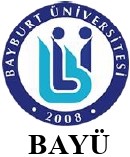 SOSYAL BİLİMLER MESLEK YÜKSEKOKULU              ÇALIŞMA TALİMATIKod No: ÇT01/SBMYOSOSYAL BİLİMLER MESLEK YÜKSEKOKULU              ÇALIŞMA TALİMATIYayın Tarihi:   02.03.0018SOSYAL BİLİMLER MESLEK YÜKSEKOKULU              ÇALIŞMA TALİMATIRevizyon Tarihi:28.07.2023SOSYAL BİLİMLER MESLEK YÜKSEKOKULU              ÇALIŞMA TALİMATISayfa No: 1/4Birim / Bölüm:Sosyal Bilimler Meslek YüksekokuluSosyal Bilimler Meslek YüksekokuluHAZIRLAYANBirim Kalite KomisyonuKONTROL EDENBYTONAYLAYANMÜDÜRSOSYAL BİLİMLER MESLEK YÜKSEKOKULU              ÇALIŞMA TALİMATIKod No: ÇT01/SBMYOSOSYAL BİLİMLER MESLEK YÜKSEKOKULU              ÇALIŞMA TALİMATIYayın Tarihi:   02.03.0018SOSYAL BİLİMLER MESLEK YÜKSEKOKULU              ÇALIŞMA TALİMATIRevizyon Tarihi:28.07.2023SOSYAL BİLİMLER MESLEK YÜKSEKOKULU              ÇALIŞMA TALİMATISayfa No: 2/4Birim / Bölüm:Sosyal Bilimler Meslek YüksekokuluSosyal Bilimler Meslek YüksekokuluHAZIRLAYANBirim Kalite KomisyonuKONTROL EDENBYTONAYLAYANMÜDÜRSOSYAL BİLİMLER MESLEK YÜKSEKOKULU              ÇALIŞMA TALİMATIKod No: ÇT01/SBMYOSOSYAL BİLİMLER MESLEK YÜKSEKOKULU              ÇALIŞMA TALİMATIYayın Tarihi:   02.03.0018SOSYAL BİLİMLER MESLEK YÜKSEKOKULU              ÇALIŞMA TALİMATIRevizyon Tarihi:28.07.2023SOSYAL BİLİMLER MESLEK YÜKSEKOKULU              ÇALIŞMA TALİMATISayfa No: 3/4Birim / Bölüm:Sosyal Bilimler Meslek YüksekokuluSosyal Bilimler Meslek YüksekokuluHAZIRLAYANBirim Kalite KomisyonuKONTROL EDENBYTONAYLAYANMÜDÜRSOSYAL BİLİMLER MESLEK YÜKSEKOKULU              ÇALIŞMA TALİMATIKod No: ÇT01/SBMYOSOSYAL BİLİMLER MESLEK YÜKSEKOKULU              ÇALIŞMA TALİMATIYayın Tarihi:   02.03.0018SOSYAL BİLİMLER MESLEK YÜKSEKOKULU              ÇALIŞMA TALİMATIRevizyon Tarihi:28.07.2023SOSYAL BİLİMLER MESLEK YÜKSEKOKULU              ÇALIŞMA TALİMATISayfa No: 3/4Birim / Bölüm:Sosyal Bilimler Meslek YüksekokuluSosyal Bilimler Meslek YüksekokuluHAZIRLAYANBirim Kalite KomisyonuKONTROL EDENBYTONAYLAYANMÜDÜR